Резюме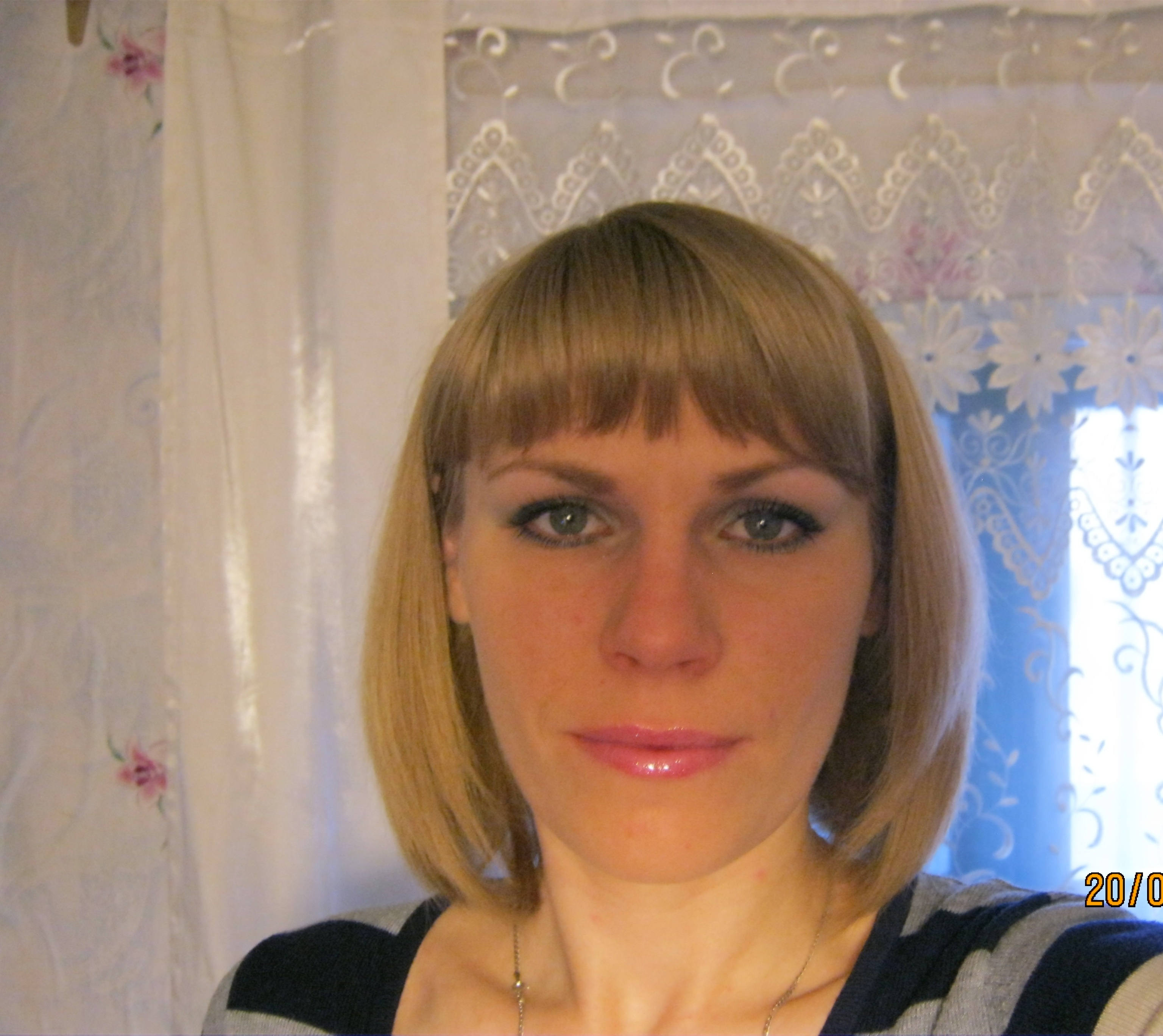 Ф.И.О.: Шульгина Ольга СтаниславовнаГод рождения: 05.03.1986 г.р.Адрес: г.Усть-Каменогорск, ул. Кабанбай батыра 121-25. сот.:87773169904Семейное положение: Замужем, детей нетЦель: соискание должности продавца-консультантаОбучение: 2003-2005г.г. - колледж Экономики и финансов, "Эксперт-оценщик"Опыт работы:   2006-2008г.г.-маг. "Весна" ,продавец-кассир (хоз. Отдел)2008-2010г.г.-маг. "Электроник",продавец- консультант (электротика и электрика)2010-2014г.г.-маг. "Березка",продавец-кассир (электрика,инструмент,кабельная продукция)Функциональные обязанности: Консультирование покупателей;Оформление расчетов с покупателями;Ведение кассовой документации;Выкладка товара;Обеспечение порядка в торговом зале.Личные качества: Пунктуальность,общительность,доброжелательность, ответственность,исполнительность,легко обучаема,умение работать в коллективе и самостоятельно,работоспособна.